EVALUASI PEMBELAJARANKomponen penilaian :Tugas = 35 %UTS = 30 %UAS = 35 %Jakarta, 1 Agustus 2017Mengetahui, 										Ketua Program Studi,								Dosen Pengampu,Bambang Irawan, S.Kom, M.Kom							M. Bahrul Ulum, S.Kom, M.Kom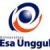 RENCANA PEMBELAJARAN SEMESTER GANJIL 2017/2018RENCANA PEMBELAJARAN SEMESTER GANJIL 2017/2018RENCANA PEMBELAJARAN SEMESTER GANJIL 2017/2018RENCANA PEMBELAJARAN SEMESTER GANJIL 2017/2018RENCANA PEMBELAJARAN SEMESTER GANJIL 2017/2018RENCANA PEMBELAJARAN SEMESTER GANJIL 2017/2018PROGRAM STUDI TEKNIK INFORMATIKA FAKULTAS ILMU KOMPUTERPROGRAM STUDI TEKNIK INFORMATIKA FAKULTAS ILMU KOMPUTERPROGRAM STUDI TEKNIK INFORMATIKA FAKULTAS ILMU KOMPUTERPROGRAM STUDI TEKNIK INFORMATIKA FAKULTAS ILMU KOMPUTERPROGRAM STUDI TEKNIK INFORMATIKA FAKULTAS ILMU KOMPUTERPROGRAM STUDI TEKNIK INFORMATIKA FAKULTAS ILMU KOMPUTERUNIVERSITAS ESA UNGGULUNIVERSITAS ESA UNGGULUNIVERSITAS ESA UNGGULUNIVERSITAS ESA UNGGULUNIVERSITAS ESA UNGGULUNIVERSITAS ESA UNGGULMata kuliahMata kuliah:Kecerdasan BuatanKode MK:CIS 224Mata kuliah prasyaratMata kuliah prasyarat:-Bobot MK:3 SKSDosen PengampuDosen Pengampu:M. BAHRUL  ULUMKode Dosen:7135Alokasi WaktuAlokasi Waktu:Tatap muka 14 x 150 menit, tidak ada praktikTatap muka 14 x 150 menit, tidak ada praktikTatap muka 14 x 150 menit, tidak ada praktikTatap muka 14 x 150 menit, tidak ada praktikDeskripsi RingkasDeskripsi Ringkas:Pembahasan dalam matakuliah ini dimulai dengan posisi dan ruang lingkup artificial intelligent.  Dilanjutkan dengan domain permasalahan, berbagai metode searching, berbagai representasi pengetahuan, matching, metode inferensi (secara statistik, bayes, maupun fuzzy), dan diakhiri dengan pembahasan mengenai soft computing dengan tiga topik utama yaitu : neural network, fuzzy system, dan algoritma genetika.Pembahasan dalam matakuliah ini dimulai dengan posisi dan ruang lingkup artificial intelligent.  Dilanjutkan dengan domain permasalahan, berbagai metode searching, berbagai representasi pengetahuan, matching, metode inferensi (secara statistik, bayes, maupun fuzzy), dan diakhiri dengan pembahasan mengenai soft computing dengan tiga topik utama yaitu : neural network, fuzzy system, dan algoritma genetika.Pembahasan dalam matakuliah ini dimulai dengan posisi dan ruang lingkup artificial intelligent.  Dilanjutkan dengan domain permasalahan, berbagai metode searching, berbagai representasi pengetahuan, matching, metode inferensi (secara statistik, bayes, maupun fuzzy), dan diakhiri dengan pembahasan mengenai soft computing dengan tiga topik utama yaitu : neural network, fuzzy system, dan algoritma genetika.Pembahasan dalam matakuliah ini dimulai dengan posisi dan ruang lingkup artificial intelligent.  Dilanjutkan dengan domain permasalahan, berbagai metode searching, berbagai representasi pengetahuan, matching, metode inferensi (secara statistik, bayes, maupun fuzzy), dan diakhiri dengan pembahasan mengenai soft computing dengan tiga topik utama yaitu : neural network, fuzzy system, dan algoritma genetika.Capaian PembelajaranCapaian Pembelajaran:Mahasiswa mampu memahami sistem kecerdasasan buatan serta mampu merepresentasikan pengetahuan dan metode inferensia pengambilan kesimpulan.Mahasiswa mampu memahami sistem kecerdasasan buatan serta mampu merepresentasikan pengetahuan dan metode inferensia pengambilan kesimpulan.Mahasiswa mampu memahami sistem kecerdasasan buatan serta mampu merepresentasikan pengetahuan dan metode inferensia pengambilan kesimpulan.Mahasiswa mampu memahami sistem kecerdasasan buatan serta mampu merepresentasikan pengetahuan dan metode inferensia pengambilan kesimpulan.Buku AcuanBuku Acuan:Russell S. & Peter N. 2003. Artificial Intelligence: A Modern Approach. Edisi ke-2. Prentice-Hall, New JerseySri Kusumadewi, 2003. Artificial Intelligence (Teknik dan Aplikasinya) : Edisi Pertama. Yogyakarta: Graha Ilmu.Anita desiani dan muhamad arhami. 2006. Konsep Kecerdasan buatan: Edisi Pertama. Yogyakarta: Andi.Widodo dan Derwin, 2014. Artificial Intelligence konsep dan penerapannya: Edisi Pertama. Yogyakarta: Andi.Russell S. & Peter N. 2003. Artificial Intelligence: A Modern Approach. Edisi ke-2. Prentice-Hall, New JerseySri Kusumadewi, 2003. Artificial Intelligence (Teknik dan Aplikasinya) : Edisi Pertama. Yogyakarta: Graha Ilmu.Anita desiani dan muhamad arhami. 2006. Konsep Kecerdasan buatan: Edisi Pertama. Yogyakarta: Andi.Widodo dan Derwin, 2014. Artificial Intelligence konsep dan penerapannya: Edisi Pertama. Yogyakarta: Andi.Russell S. & Peter N. 2003. Artificial Intelligence: A Modern Approach. Edisi ke-2. Prentice-Hall, New JerseySri Kusumadewi, 2003. Artificial Intelligence (Teknik dan Aplikasinya) : Edisi Pertama. Yogyakarta: Graha Ilmu.Anita desiani dan muhamad arhami. 2006. Konsep Kecerdasan buatan: Edisi Pertama. Yogyakarta: Andi.Widodo dan Derwin, 2014. Artificial Intelligence konsep dan penerapannya: Edisi Pertama. Yogyakarta: Andi.Russell S. & Peter N. 2003. Artificial Intelligence: A Modern Approach. Edisi ke-2. Prentice-Hall, New JerseySri Kusumadewi, 2003. Artificial Intelligence (Teknik dan Aplikasinya) : Edisi Pertama. Yogyakarta: Graha Ilmu.Anita desiani dan muhamad arhami. 2006. Konsep Kecerdasan buatan: Edisi Pertama. Yogyakarta: Andi.Widodo dan Derwin, 2014. Artificial Intelligence konsep dan penerapannya: Edisi Pertama. Yogyakarta: Andi.SESIKEMAMPUANAKHIRMATERI PEMBELAJARANBENTUK PEMBELAJARAN SUMBER PEMBELAJARANINDIKATORPENILAIAN1Mahasiswa mampu menjelaskan pengertian dan konsep dasar ilmu kecerdasan buatan dan penerapannyaPendahuluan Metoda: contextual instructionMedia : kelas, komputer, LCD, whiteboard, web Russell S. & Peter N. 2003. Chapter 1(Sri Kusumadewi, 2003) chapter 1(Anita desiani, 2006) chapter 1 Mampu menjelaskan pengertian dan  konsep dasar ilmu kecerdasan buatan dan penerapannya2Mahasiswa mampu merepresentasikan suatu masalah dalam ruang keadaanMasalah dan Ruang KeadaanMetode : contextual instructionMedia : kelas, komputer, LCD, whiteboard, web(Sri Kusumadewi, 2003) chapter 2(Anita desiani, 2006) chapter 2Mampu merepresentasikan suatu masalah dalam ruang keadaan3Mahasiswa mampu
menjelaskan implementasi dari berbagai macam metode searchingTeknik Pencarian dan pelacakanMetoda : contextual instructionMedia : kelas, komputer, LCD, whiteboard, web(Sri Kusumadewi, 2003) chapter 2(Anita desiani, 2006) chapter 2(Widodo, 2014) chapter 2Mampu menjelaskan implementasi dari berbagai macam metode searching4Mahasiswa mengetahui secara umum seluruh teknik untuk merepresentasikan pengetahuanRepresentasi PengetahuanMetoda : contextual instructionMedia : kelas, komputer, LCD, whiteboard, web(Sri Kusumadewi, 2003) chapter 3(Anita desiani, 2006) chapter 3(Widodo, 2014) chapter 5Mampu mengetahui secara umum seluruh teknik untuk merepresentasikan pengetahuan5Mahasiswa mampu memahami teknik penalaran dengan model yang lengkap dan konsisten.KetidakpastianMetoda : contextual instructionMedia : kelas, komputer, LCD, whiteboard, web, 2 buah buku teks, loose leaf dan lembar tugas(Sri Kusumadewi, 2003) chapter 4(Anita desiani, 2006) chapter 4Mampu memahami teknik penalaran dengan model yang lengkap dan konsisten.6Mahasiswa Mampu
menjelaskan pengertian dan fungsi dari bayesin ruleProbabilitas BayesMetoda: contextual instruction Media : kelas, komputer, LCD, whiteboard, web(Widodo, 2014) chapter 6Mampu menjelaskan pengertian dan fungsi dari bayesin rule7Mahasiswa Mampu memahami dan
menjelaskan konsep sistem pakarSistem Pakar1. Metoda: contextual instruction 2. Media : kelas, komputer, LCD, whiteboard, web(Sri Kusumadewi, 2003) chapter 5(Widodo, 2014) chapter 9Mampu memahami dan
menjelaskan konsep sistem pakar8Mahasiswa memahami konsep dan penerapan game playingGame PlayingMetoda : contextual instructionMedia : kelas, komputer, LCD, whiteboard, web(Sri Kusumadewi, 2003) chapter 6(Anita desiani, 2006) chapter 6Mampu memahami konsep dan penerapan game playing dalam kecerdasan buatan9Mahasiswa Mampu menjelaskan dan
memahami tentang
logika fuzzyLogika FuzzyMetoda : contextual instructionMedia : kelas, komputer, LCD, whiteboard, web(Sri Kusumadewi, 2003) chapter 7(Widodo, 2014) chapter 10Mampu menjelaskan dan
memahami tentang
logika fuzzy10Mahasiswa Mampu menjelaskan dan
memahami tentang
logika fuzzy dan penerapannyaLogika Fuzzy lanjutanMetoda : contextual instructionMedia : kelas, komputer, LCD, whiteboard, web(Sri Kusumadewi, 2003) chapter 7(Widodo, 2014) chapter 10Mampu menjelaskan dan
memahami tentang
logika fuzzy dan penerapannya11Mahasiswa Mampu
menjelaskan dan memahami jaringan syaraf tiruanJaringan Syaraf TiruanMetoda : contextual instructionMedia : kelas, komputer, LCD, whiteboard, web(Sri Kusumadewi, 2003) chapter 8(Anita desiani, 2006) chapter 6(Widodo, 2014) chapter 11Mampu
menjelaskan dan memahami jaringan syaraf tiruan12Mahasiswa Mampu
Menjelaskan fungsi dari algoritma genetika dan membuat aplikasi kecerdasan buatan dengan algoritma genetikaAlgoritma GenetikaMetoda : contextual instructionMedia : kelas, komputer, LCD, whiteboard, web (Sri Kusumadewi, 2003) chapter 9(Widodo, 2014) chapter 12Mampu
Menjelaskan fungsi dari algoritma genetika dan membuat aplikasi kecerdasan buatan dengan algoritma genetika13Mahasiswa mampu Menjelaskan konsep mendasar mengenai Natural Languange Processing dan penerapannya dalam berbagai aplikasi cerdasNatural Languange ProcessingMetoda : contextual instructionMedia : kelas, komputer, LCD, whiteboard, web(Widodo, 2014) chapter 13Mampu Menjelaskan konsep mendasar mengenai Natural Languange Processing dan penerapannya dalam berbagai aplikasi cerdas14Mahasiswa mampu mengerti konsep pemahaman teknologi robotika di dalam kecerdasan buatanRobotikaMetode : contextual instructionMedia : kelas, komputer, LCD, whiteboard, web(Widodo, 2014) chapter 15Mampu mengerti konsep pemahaman teknologi robotika di dalam kecerdasan buatanSESIPROSE-DURBEN-TUKSEKOR > 77 ( A / A-)SEKOR  > 65(B- / B / B+ )SEKOR > 60(C / C+ )SEKOR > 45( D )SEKOR < 45( E )BOBOT1Post testTes tulisan (UTS)Menjelaskan konsep-konsep dasar ilmu kecerdasan buatan dan penerapan kecerdasan buatan dengan benarMenjelaskan pengertian dan konsep ilmu kecerdasan buatan dengan benarMenjelaskan pengertian ilmu kecerdasan buatan dengan benarMenjelaskan konsep dasar ilmu kecerdasan buatan dengan kurang tepatTidak menjelaskan konsep-konsep dasar ilmu kecerdasan buatan dan penerapan kecerdasan buatan5%2Post testTes tulisan (UTS)Merepresentasikan suatu masalah dalam ruang keadaan dengan benar dan lengkapMerepresentasikan suatu masalah dalam ruang keadaan dengan benarMerepresentasikan suatu masalah dalam ruang keadaan dengan benarMerepresentasikan suatu masalah dalam ruang keadaan dengan kurang lengkapTidak Merepresentasikan suatu masalah dalam ruang keadaan5 %3Post testTugasMenjelaskan implementasi dari berbagai macam metode searching dengan benar dan tepatMenjelaskan implementasi dari berbagai macam metode searching dengan benarMenjelaskan implementasi dari satu macam metode searching dengan benarMenjelaskan implementasi dari berbagai macam metode searching dengan kurang tepatTidak Menjelaskan implementasi dari berbagai macam metode searching10%4Post testTes tulisan (UTS)Mengetahui secara umum seluruh teknik untuk merepresentasikan pengetahuan dengan benar dan tepatMengetahui secara umum seluruh teknik untuk merepresentasikan pengetahuan dengan benarMengetahui secara umum sebagian teknik untuk merepresentasikan pengetahuan dengan benarMengetahui secara umum seluruh teknik untuk merepresentasikan pengetahuan dengan kurang tepatTidak mengetahui secara umum seluruh teknik untuk merepresentasikan pengetahuan5 %5Post testTes tulisan (UTS)Memahami teknik penalaran dengan model yang lengkap dan konsisten secara benarMemahami teknik penalaran dengan model yang lengkap dan konsisten dengan benarMemahami teknik penalaran dengan model yang lengkap dengan benarMemahami teknik penalaran dengan model yang lengkap secara tidak tepatTidak Memahami teknik penalaran dengan model yang lengkap dan konsisten10%6Post testTes tulisan (UTS)Menjelaskan pengertian dan fungsi dari bayesin rule dengan baik dan benarMenjelaskan fungsi dari bayesin rule dengan baikMenjelaskan pengertian bayesin rule dengan baikMenjelaskan pengertian dan fungsi dari bayesin rule dengan kurang tepatTidak mampu menjelaskan pengertian dan fungsi dari bayesin rule5 %7Post testTugasMemahami dan
menjelaskan konsep sistem pakar dengan baik dan benarMemahami konsep sistem pakar dengan benarMenjelaskan konsep sistem pakar dengan benarMenjelaskan konsep sistem pakar dengan kurang tepatTidak mampu memahami dan
menjelaskan konsep sistem pakar 10 %8Post testTes tulisan (UAS)Memahami konsep dan penerapan game playing dalam AI dengan tepat dan benarMemahami konsep game playing dengan benarMemahami penerapan  game playing dengan benarKurang memahami konsep game playing dengan tidak tepatTidak memahami konsep dan penerapan game playing5%9 dan 10Post testTes tulisan (UAS)Menjelaskan dan
memahami tentang
logika fuzzy dan penerapannya dalam AI dengan baik dan benarMenjelaskan tentang
logika fuzzy dan penerapannya dengan benarMenjelaskan tentang
logika fuzzy dengan benarMenjelaskan tentang
logika fuzzy dengan tidak tepatTidak Mampu menjelaskan dan
memahami tentang
logika fuzzy dan penerapannya10%11Post testTes tulisan (UAS)Menjelaskan dan memahami konsep jaringan syaraf tiruan dengan tepat dan benarMenjelaskan dan memahami konsep jaringan syaraf tiruan dengan benarMenjelaskan konsep jaringan syaraf tiruan dengan benarMenjelaskan konsep jaringan syaraf tiruan dengan tidak tepatTidak mampu
menjelaskan dan memahami konsep jaringan syaraf tiruan10%12Post testTugasMenjelaskan fungsi dari algoritma genetika dan membuat aplikasi kecerdasan buatan dengan algoritma genetika dengan benarMenjelaskan fungsi dari algoritma genetika dan contohnya dengan baikMenjelaskan fungsi dari algoritma genetika dengan benarMenjelaskan fungsi dari algoritma genetika dengan tidak tepatTidak mampu
menjelaskan fungsi dari algoritma genetika dan membuat aplikasi kecerdasan buatan dengan algoritma genetika10%13Post testTes tulisan (UAS)Menjelaskan konsep mendasar mengenai Natural Languange Processing dan penerapannya dalam berbagai aplikasi cerdas dengan benarMenjelaskan konsep mendasar mengenai Natural Languange Processing dengan benarKurang mampu menjelaskan konsep mendasar mengenai Natural Languange dengan benarMenjelaskan konsep mendasar mengenai Natural Languange Processing secara tidak tepatTidak Menjelaskan konsep mendasar mengenai Natural Languange Processing dan penerapannya dalam berbagai aplikasi cerdas10%14Post testTugasMampu mengerti konsep pemahaman teknologi robotika di dalam kecerdasan buatan dengan benarMampu mengerti konsep teknologi robotika di dalam kecerdasan buatanKurang mengerti konsep teknologi robotika di dalam kecerdasan buatanKurang mengerti konsep teknologi robotika di dalam kecerdasan buatan secara tidak tepatTidak mengerti konsep pemahaman teknologi robotika di dalam kecerdasan buatan5%